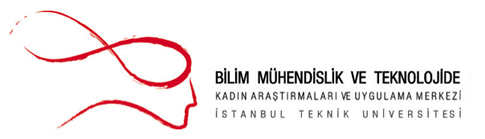 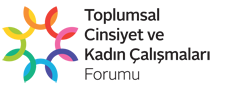 III. ULUSAL ÜNİVERSİTE KADIN ARAŞTIRMA	LARI MERKEZLERİ KONGRESİ&IX. ÜNİVERSİTELER ARASI CİNSEL TACİZ VE SALDIRI İŞBİRLİĞİ VE İLETİŞİM GRUBU ÇALIŞTAYI22 NİSAN 2016İTÜ SDKM Senato SalonuPROGRAM 08:30-09:00		Kayıt09:00-09:30		Açılış Fatma Arslan, İTÜ Bilim, Mühendislik ve Teknolojide Kadın Araştırmaları ve Uygulamaları Merkezi MüdürüSondan Durukanoğlu Feyiz, Sabancı Üniversitesi Rektör Yardımcısı09:30-10:00	Davetli Konuşmacı: Yıldız Ecevit, Ortadoğu Teknik Üniversitesi10:00-11:15	Workshop, Üniversitelerde Toplumsal Cinsiyet Eşitliği Dersleri 11:15-11:30		Ara11:30-13:00	Workshop, Üniversitelerde Toplumsal Cinsiyet Eşitliği Dersleri Sonuç Bildirgesi13:00-14:00		Öğle Yemeği14:00-15:30		IX. Üniversitelerarası Cinsel Taciz ve Saldırı İşbirliği ve İletişim Ağı Çalıştayı- Cinsel Taciz Soruşturma Deneyim Paylaşımı15:30-16:00		Ara16:00-18:00		IX. Üniversitelerarası Cinsel Taciz ve Saldırı İşbirliği ve İletişim Ağı Çalıştayı- Cinsel Taciz Soruşturma Deneyim Paylaşımı18:00-19:00		Kokteyl